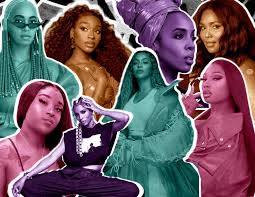 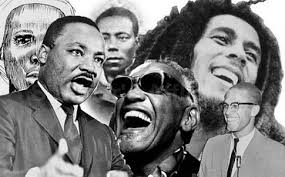 Black History Month Celebration!When: Friday February 18@ 8:30AM  Where: Room 114 